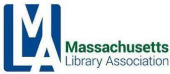 MLA Executive Committee Meeting
MinutesFriday, October 13, 2023, 10am – 12pmVirtual Meeting via Zoom Attending: Michelle Filleul (President), Noelle Boc (Vice President/PIE), Sarah Breen (Treasurer), Danielle Savin (Assistant Treasurer), Bernadette Rivard (Past Treasurer), Tina McAndrew (Secretary), Nora Blake (By-Laws), Nanci Milone Hill (ALA Councilor), James Lonergan (MBLC), Sarah Sogigian (MLS), Esme Green (Conference), Robert Hayes (Program Planners), Sara Slymon, Andrea Fiorillo(IF/SRC), Laurie Lessner (Conference), Kim Hewitt (Past President), Susan Caufield (IF/SRC), Kathy Lussier, Kate TigueCall to order at 10:05amMotion made to approve the August 11, 2023 minutes by Danielle Savin, seconded by Bernadette Rivard.  Sara Slymon and Kathy Lussier abstained.
President’s Report–Michelle FilleulSara Slymon will be stepping up to Co-Chair the Leadership and Management Section. Kathy Lussier and Nora Blake will be co-chairing the Legislative Committee with Will AdamczykThe Admin Board met and discussed the Association Manager position that Kristen Collins has held, first as Interim Association Manager effective December 5, 2022 and then as the Association Manager as of July 1, 2023.   It was decided to change the title to encompass her role, changing it to Director of Operations and raising her salary.   Treasurer’s Report—Sarah BreenSarah reported on typical spending and income for the month of September.  Investments are down $5000 from last month, cash reserves up a bit.  Bernadette thanked Sarah for all the work she is doing as Treasurer.  Bernadette reported that the Finance Committee will be meeting to discuss investments and she will notify members of when that will happen.Director of Operations Report—Michelle Filleul for Kristen CollinsKristen is absent due to the discussion of her position.  Her report can be read in the packet. Her job responsibilities will be the same; just combining the two positions.Conference Update—Esme GreenEsme reported that the conference deadline proposal was last week but more keep coming in – 61 to date!  Many proposals are based on intellectual freedom topics.  Several activities are planned including One Up Games.  Since the conference is in Framingham (Framingham Heart Study) conference committee is hoping to schedule heart related events planned by the American Heart Study.  Nanci will send Esme information on a blood drive.  Committee ReportsMBLC–James LonerganJames thanked everyone for the read ins.  James thanked Sarah and MLS for all the training MLS has been sponsoring.  Currently, MBLC staff are interviewing for positions for 5 retiring staff members.  MLS –Sarah SogigianSarah thanked MLA and MBLC for their support on Freedom to Read training.  The research institute received wonderful feedback and will most likely return in a year to present part 2/next steps.  Sarah invited members to the MLS Annual Meeting on November 6th.  2 keynote speakers:  WBZ news reporter Matt Shearer and Meg Medina.  MLS also has a grant opportunity for librarians to travel to PLA in Ohio (for those working in towns under 10,000 people).  Currently, MLS is hiring an Executive Assistant and Communications Manager which are both new positions.Andrea thanked everyone who participated in the read ins.New BusinessApproval of Director of Operations SalaryMichelle explained that the two positions combined and Kristen has not received a pay raise since 2018.  This new salary would reflect the cost of living and the combination of her role as Conference Director and Association Manager.  This salary raise must be approved by the Executive Board prior to moving forward. Bernadette explained the analysis done to arrive at the average salary for this position.  Kristen is an asset and we are hopeful to keep her and reward her for the work she is doing.  Nanci asked members if Kristen was on board with this change; she is.  The job description has been updated; the new salary is $64,0484, retroactive to October 1.  Motion made to approve the new Director of Operations Salary by Bernadette Rivard, seconded by Esme Green.  All in favor.SLI/MLA partnershipMichelle sent the proposal from the Sustainability Libraries Initiative (SLI) to members. SLI is helping libraries become sustainable by providing tools and training free of charge. Andrea detailed that these tools help libraries protect their buildings, make libraries a place to go during climate crisis, and help to reduce their carbon footprint.  The SLI is run by two librarians and is an access to members only resource to help libraries become sustainability certified.  Motion made to approve the partnership between MLA and SLI by Sara Slymon and seconded by Nanci Hill.  All in favor.Old BusinessBernadette confirmed that she and Sarah will send the Google Sheet out to committee chairs for the next fiscal year budget.  
Motion to adjourn made at 10:41am by Andrea Fiorillo and seconded by Michelle Filleul. *Next meeting: Friday, December 8, 2023 Virtual Respectfully submitted,
Tina McAndrewSecretary